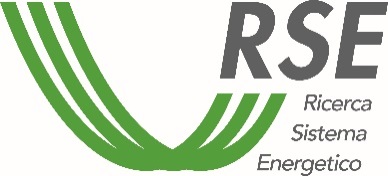 Comunicato StampaRSE CRESCE NEL NUOVO CENTRO DEL TECNOPOLO DI PIACENZA A CASINO MANDELLI.Presente dal 2011, RSE prosegue e amplia la sua attività di ricerca nel nuovo TecnoPolo di Piacenza che vede oggi il suo varo. Piacenza, 16 gennaio 2016 – La realizzazione e la caratterizzazione di nuovi materiali per la generazione pulita, flessibile e affidabile di energia elettrica, lo studio di materiali per l’accumulo di energia con modalità economicamente sostenibili e la costruzione di componenti di altissima efficienza per la produzione di energia da fonti rinnovabili sono le principali attività di ricerca che RSE – Ricerca sul Sistema Energetico – ha sviluppato nel corso degli anni e implementerà in futuro nei suoi laboratori di Piacenza. Tutto questo all’interno dello spazio di “Casino Mandelli”, in località Le Mose, che si inaugura oggi, alla presenza di Stefano Bonaccini, Presidente della Regione Emilia Romagna, di Paolo Dosi, Sindaco di Piacenza e di Massimiliano Mandelli, Presidente MUSP.RSE consolida un’attività che la vede presente qui dal 2011 e ora ancora più impegnata grazie a un nuovo centro di ricerca, dove già oggi operano oltre 40 fra tecnici e ricercatori, che si sviluppa complessivamente su un’area di 9.300 metri quadrati, di cui oltre 3.000 saranno destinati a campo sperimentale per generazione solare. La superficie coperta complessiva è di 2.200 metri quadrati, dei quali 1.460 per laboratori e locali tecnologici. La presenza di RSE a Casino Mandelli è frutto della convenzione, siglata nel 2009 con il Comune di Piacenza, che ha previsto un investimento della società del Gruppo GSE di 2.3 milioni di euro per la ristrutturazione degli spazi (dove già oggi sorge il laboratorio per lo studio di celle per il fotovoltaico a concentrazione) a fronte di una concessione d’uso della durata di 50 anni. “L’inaugurazione del nuovo centro del Tecnopolo di Piacenza – commenta Stefano Besseghini, Amministratore Delegato di RSE – rappresenta un esempio tangibile di virtuosa collaborazione fra un’Amministrazione pubblica che vuole favorire lo sviluppo e l’attrattività del suo territorio e soggetti, come RSE, che portano in dote competenze, risorse e visione su una tematica, come quella dell’energia, di strategica rilevanza per l’intero sistema Paese. L’intervento di ristrutturazione realizzato da RSE è stato il punto di partenza per la creazione di un centro di livello internazionale, con strumentazioni di avanguardia e personale di elevata qualificazione. Un ambiente di frontiera che continueremo a implementare. Il mio ringraziamento va dunque all’Amministrazione Comunale e alla Regione Emilia Romagna per aver dato vita alla partnership con RSE che oggi si concretizza nell’apertura di questo nuovo spazio, che coniuga in sé la bellezza della sua componente architettonica e la qualità delle competenze scientifiche che possono essere motore dello sviluppo competitivo del nostro Paese”. Nei nuovi laboratori RSE di Piacenza si utilizzano già oggi attrezzature innovative e infrastrutture come camere bianche, oltre a impianti e apparecchiature ad altissima tecnologia come il laboratorio per la crescita epitassiale MOCVD e il laboratorio di fotolitografia. Strutture utilizzate per la produzione e caratterizzazione di celle fotovoltaiche a concentrazione che già oggi hanno rendimenti del 36% per la produzione di energia elettrica, che potrà crescere sino al 47% grazie al recente lancio del nuovo progetto europeo CPVMatch, sviluppato in collaborazione con Fraunhofer Institute for Solar Energy Systems (ISE). A Piacenza RSE studierà e svilupperà anche sorbenti solidi per la produzione di biometano, materiali innovativi per l’accumulo di energia e materiali ceramici per la microcogenerazione ad alta efficienza. RSE SpA - Ricerca sul Sistema Energetico – è una società per azioni, il cui socio unico è GSE SpA, che sviluppa attività di ricerca nel settore elettro-energetico, con particolare riferimento ai progetti strategici nazionali, di interesse pubblico generale, finanziati con il Fondo per la Ricerca di Sistema. RSE implementa attività congiunte con il sistema della pubblica amministrazione centrale e locale, con il sistema produttivo, nella sua più ampia articolazione, con le associazioni e i raggruppamenti delle piccole e medie imprese e le associazioni dei consumatori.  RSE promuove e favorisce lo sviluppo delle professionalità di domani promuovendo tutte le occasioni di supporto allo svolgimento di attività di formazione e divulgazione legate ai temi di ricerca svolti. L’attività di ricerca e sviluppo è realizzata per l´intera filiera elettro-energetica in un´ottica essenzialmente applicativa e sperimentale, assicurando la prosecuzione coerente delle attività di ricerca in corso e lo sviluppo di nuove iniziative, sia per linee interne sia in risposta a sollecitazioni esterne.  RSE dispone di un capitale umano che rappresenta un patrimonio unico di competenze ed esperienze, la cui difesa e sostegno rappresenta una condizione necessaria per consentire lo sviluppo di politiche di innovazione in un settore di enorme rilevanza per il Sistema Paese come quello energetico.Per info:Maurizio Trezzi Media Relation  RSEtel. 347 9738060